	Jelentkezési lap(néptáncegyüttesek részére)Részvételi díj: 20.000 Ft/csoport. Fizetés módja: átutalással, a visszajelzést követően a következő szerint: Főnix Néptáncegyüttes, számlaszám: 11738008-20180850.       Közlemény rovatban kérjük feltüntetni: V. Országos Karikázó Fesztivál.A részvételi díjról számlát állítunk ki, melyhez az alábbi adatokra van szükségünk:Számlázási név: Cím:Adószám: Visszaküldési határidő: 2023. március 10.Postán, vagy e-mailben:Postacím: Főnix Néptáncegyüttes – 4029 Debrecen, Domb u. 20., E-mail: fonixneptanc@gmail.comA borítékon tüntessék fel: V. Karikázó FesztiválTovábbi információ telefonon és e-mailben: Törökné Csécs Lenke +36 20 357 7010, lencsecske@gmail.com;Jelentkezési lap(szólóénekesek részére)Részvételi díj: 3.000 Ft/fő. Fizetés módja: átutalással, a visszajelzést követően a következő szerint: Főnix Néptáncegyüttes, számlaszám: 11738008-20180850.       Közlemény rovatban kérjük feltüntetni: V. Országos Karikázó Fesztivál.A részvételi díjról számlát állítunk ki, melyhez az alábbi adatokra van szükségünk:Számlázási név: Cím: Adószám:Visszaküldési határidő: 2023. március 10.Postán, vagy e-mailben:Postacím: Főnix Néptáncegyüttes – 4029 Debrecen, Domb u. 20., E-mail: fonixneptanc@gmail.comA borítékon tüntessék fel: V. Karikázó FesztiválTovábbi információ telefonon és e-mailben: Törökné Csécs Lenke +36 20 357 7010, lencsecske@gmail.com; A programot támogatjaCsoóri Sándor Alap 	Hagyományok Háza Hálózat 	Főnix Néptáncegyüttes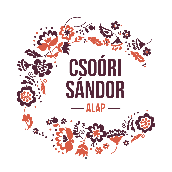 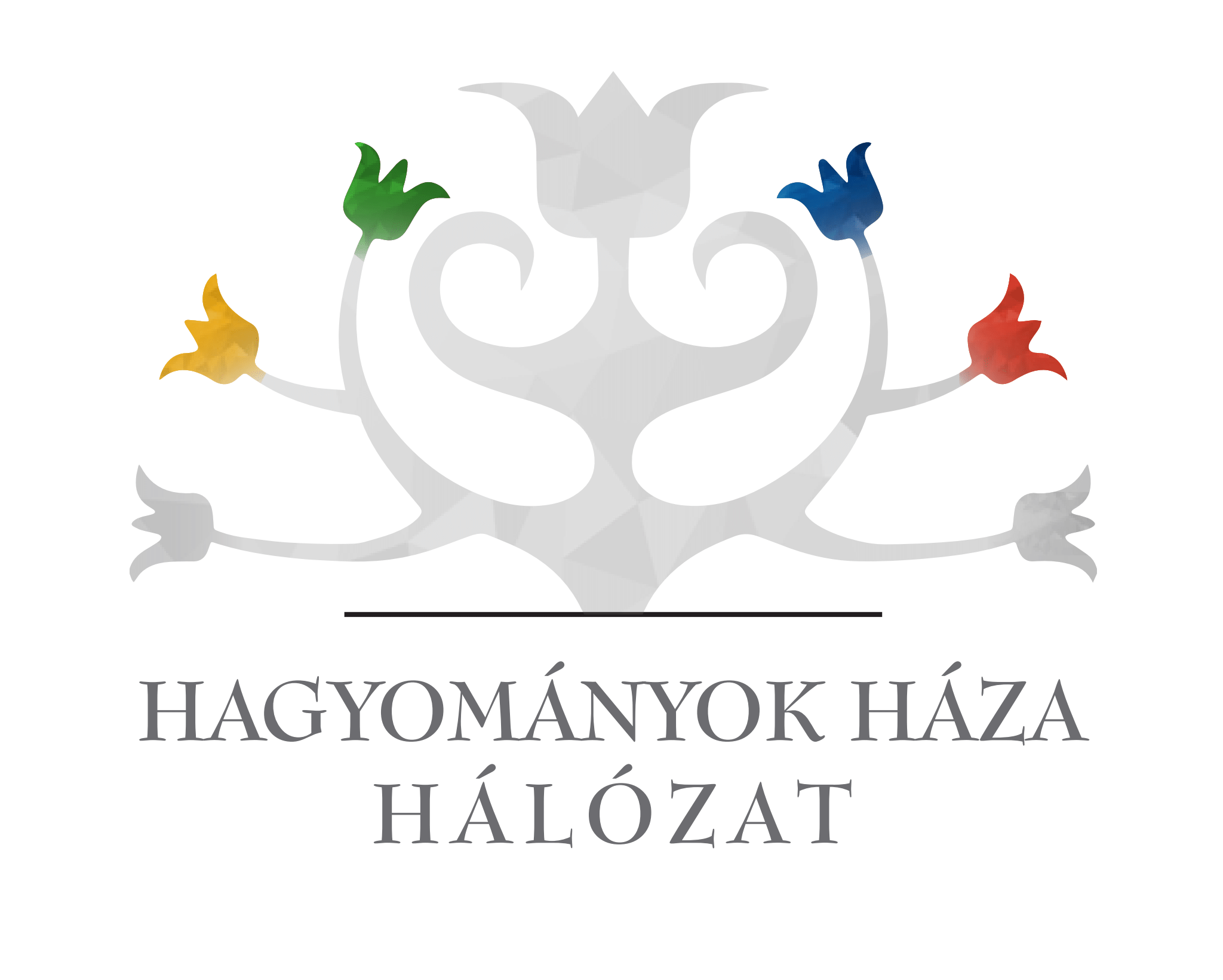 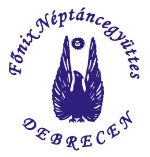 Együttes neve:Címe:Művészeti vezető neve, elérhetőségei:Bemutatandó mű alkotója/i:Bemutatandó mű címe:Táncanyaga:Technikai igény:Mikor érkezik az együttes a helyszínre?Hány főre igényel ebédet? Az étkezés díjáról a visszajelzés beérkezése után küldünk információt.)Hány főre igényel szállást? (A szállás díjáról a visszajelzés beérkezése után küldünk információt.)Előadó neve:Címe:Felkészítő tanár neve:Bemutatandó népdalcsokor címe:Tájegysége:Néptáncegyüttessel érkezik-e, ha igen melyikkel:Hány főre igényel ebédet? Amennyiben a néptáncegyüttessel már igényelt ebédet, itt NE igényeljen újra!Hány főre igényel szállást? (A szállás díjáról a visszajelzés beérkezése után küldünk információt.)Amennyiben a néptáncegyüttessel már igényelt szállást, itt NE igényeljen újra!